   ŽELEZNÝ HASIČ JUNIOR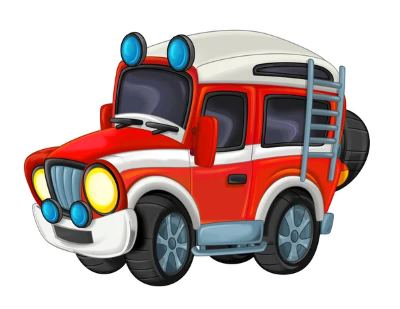              PRO DĚTI OD 2 DO 15LET 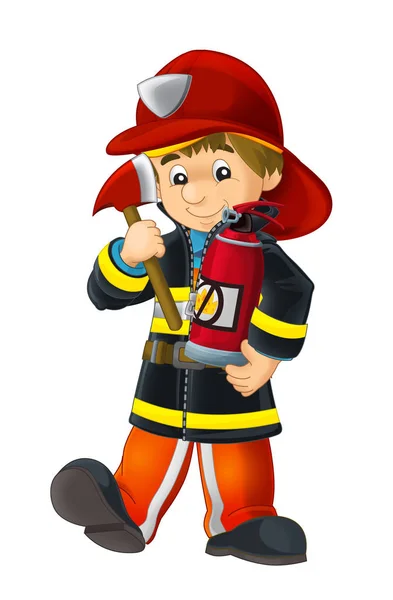 Kde -           JAVORNÍK DOLNÍ PARK                  1.7.2023 9.00 hod   Propozice a přihlášky na :WWW.SDHJAVORNIK.HASICOVO.CZFB : Železný Hasič Javorník   Akci pořádá SDH Javorník                                                                                                                                                              